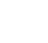 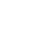 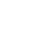 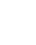 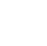 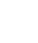 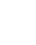 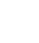 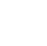 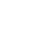 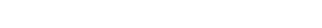 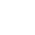 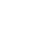 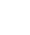 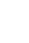 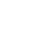 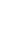 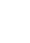 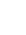 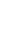 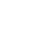 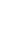 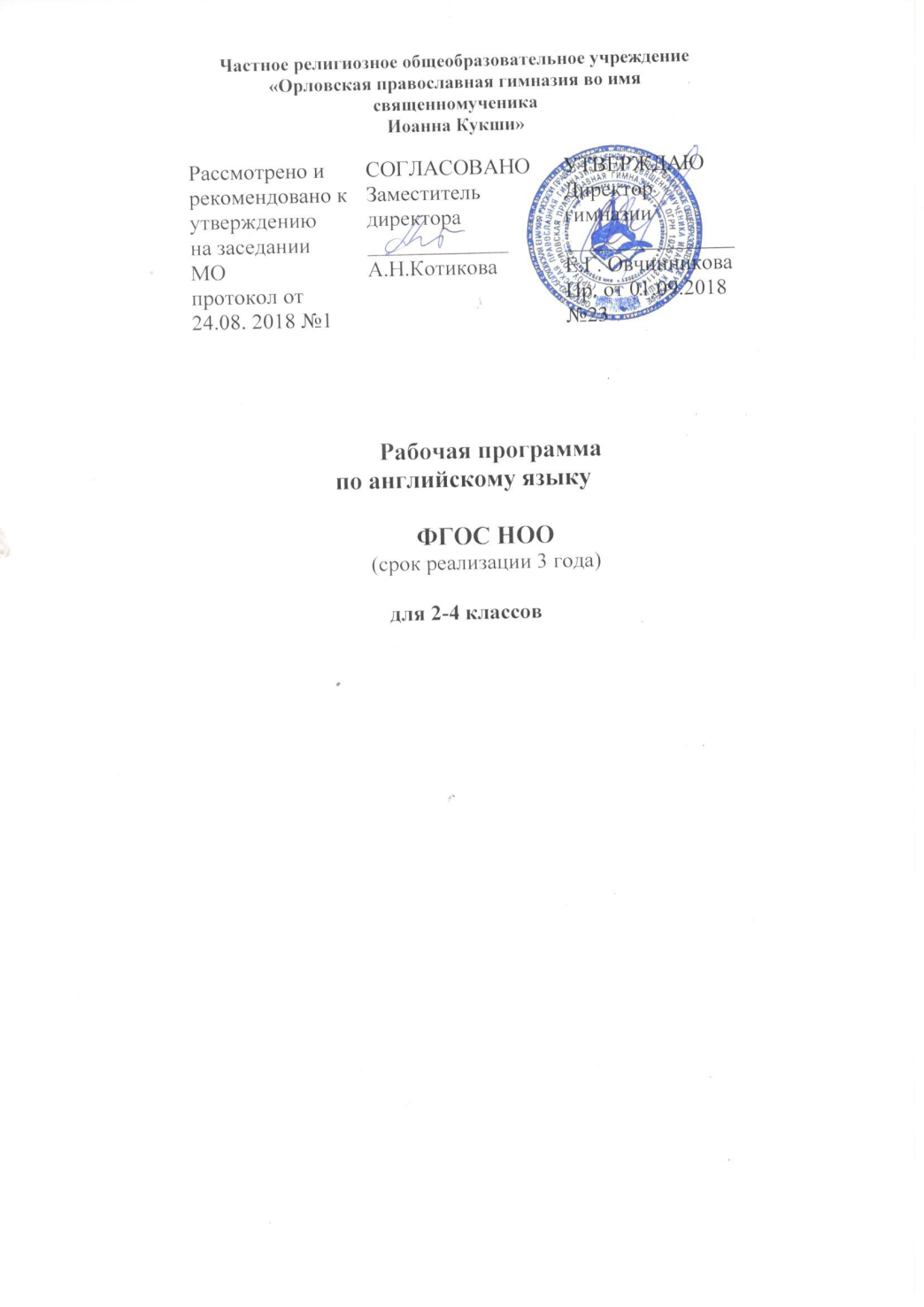             Рабочая программа по английскому языку                               2 – 4 классыДанная рабочая программа по английскому языку составлена на основе программы авторов М.З.Биболетова, Н.Н.Трубанева. Представленная программа составлена в соответствии с новым государственным стандартом начального общего образования. Согласно Федеральному базисному учебному плану для 2—4 классов общеобразовательных организаций Российской Федерации на изучение предмета«Английский язык» выделяется 204 часа (из расчета 2 учебных часа в неделю).Планируемые предметные результаты       освоения программы в начальной       школеПредметные результаты освоения английского языка в процессе обучения по курсу “Enjoy English” для начальной школы состоят в овладении умениями общения с носителями иностранного языка в устной и письменной формах на основе своих речевых возможностей и потребностей. То есть формиро- вание коммуникативной компетенции в четырех видах рече- вой деятельности (аудировании, говорении, чтении и письме), предусматривающей также развитие языковых навыков и со- циокультурной компетенции на уровне, обозначенном в ФГОС и Примерной основной образовательной программе начального общего образования (ПООП НОО).В результате изучения иностранного языка на уровне началь- ного общего образования у обучающихся:6 сформируется элементарная иноязычная коммуникативная компетенция, т. е. способность и готовность общаться с носи- телями изучаемого иностранного языка в устной (говорение и аудирование) и письменной (чтение и письмо) формах обще- ния с учетом речевых возможностей и потребностей младше- го школьника; расширится лингвистический кругозор; будет получено общее представление о строе изучаемого языка и его некоторых отличиях от родного языка;6 будут заложены основы коммуникативной культуры, т. е. способность ставить и решать посильные коммуникативные задачи, адекватно использовать имеющиеся речевые и нере- чевые средства общения, соблюдать речевой этикет, быть вежливыми и доброжелательными речевыми партнерами;6 сформируются положительная мотивация и устойчивый учебно-познавательный интерес к предмету «Английский язык», а также необходимые универсальные учебные дей- ствия и специальные учебные умения, что заложит основу успешной учебной деятельности по овладению иностранным языком на следующем уровне образования.Коммуникативные уменияГоворениеВыпускник научится:участвовать в элементарных диалогах, соблюдая нормы речевого этикета, принятые в англоязычных странах;составлять небольшое описание предмета, картинки, пер- сонажа;рассказывать о себе, своей семье, друге.Выпускник получит возможность научиться:воспроизводить наизусть небольшие произведения дет- ского фольклора;составлять краткую характеристику персонажа;кратко излагать содержание прочитанного текста.АудированиеВыпускник научится:понимать на слух речь учителя и одноклассников при не- посредственном общении и вербально / невербально реагиро- вать на услышанное;воспринимать на слух в аудиозаписи и понимать основное содержание небольших сообщений, рассказов, сказок, постро- енных в основном на знакомом языковом материале.Выпускник получит возможность научиться:воспринимать на слух аудиотекст и полностью пони- мать содержащуюся в нем информацию;использовать контекстуальную или языковую догадку при восприятии на слух текстов, содержащих некоторые не- знакомые слова.ЧтениеВыпускник научится:соотносить графический образ английского слова с его зву- ковым образом;читать вслух небольшой текст, построенный на изученном языковом материале, соблюдая правила произношения и соот- ветствующую интонацию;читать про себя и понимать содержание небольшого тек- ста, построенного в основном на изученном языковом мате- риале;читать про себя и находить в тексте необходимую инфор- мацию.Выпускник получит возможность научиться:догадываться о значении незнакомых слов по контек- сту;не обращать внимания на незнакомые слова, не мешаю- щие понимать основное содержание текста.Письменная речьВыпускник научится:выписывать из текста слова, словосочетания и предложе- ния;писать поздравительную открытку с Новым годом, Рожде- ством, днем рождения (с опорой на образец);писать по образцу краткое письмо зарубежному другу.Выпускник получит возможность научиться:в письменной форме кратко отвечать на вопросы к тек- сту;составлять рассказ в письменной форме по плану / клю- чевым словам;заполнять простую анкету;правильно оформлять конверт.Языковые навыкиГрафика, каллиграфия, орфографияВыпускник научится:воспроизводить графически и каллиграфически корректно все буквы английского алфавита (полупечатное написание букв, буквосочетаний, слов);пользоваться английским алфавитом, знать последова- тельность букв в нем;списывать текст;восстанавливать слово в соответствии с решаемой учебной задачей;отличать буквы от знаков транскрипции.Выпускник получит возможность научиться:сравнивать и анализировать буквосочетания английско- го языка и их транскрипцию;группировать слова в соответствии с изученными пра- вилами чтения;уточнять написание слова по словарю;использовать экранный перевод отдельных слов (с рус- ского языка на английский и обратно).Фонетическая сторона речиВыпускник научится:различать на слух и адекватно произносить все звуки ан- глийского языка, соблюдая нормы произношения звуков;соблюдать правильное ударение в изолированном слове, фразе;различать коммуникативные типы предложений по инто- нации;корректно произносить предложения с точки зрения их ритмико-интонационных особенностей.Выпускник получит возможность научиться:распознавать связующее “r” в речи и уметь его использо- вать;соблюдать интонацию перечисления;соблюдать правило отсутствия ударения на служебных словах (артиклях, союзах, предлогах);читать изучаемые слова по транскрипции.Лексическая сторона речиВыпускник научится:узнавать в письменном и устном тексте изученные лекси- ческие единицы, в том числе словосочетания, в пределах тема- тики на уровне начального образования;оперировать в процессе общения активной лексикой в со- ответствии с коммуникативной задачей;восстанавливать текст в соответствии с решаемой учебной задачей.Выпускник получит возможность научиться:узнавать простые словообразовательные элементы;опираться на языковую догадку в процессе чтения и ауди- рования (интернациональные и сложные слова).Грамматическая сторона речиВыпускник научится:распознавать и употреблять в речи основные коммуника- тивные типы предложений;распознавать в тексте и употреблять в речи изученные части речи: существительные с определенным / неопределен- ным / нулевым артиклем; существительные в единственном и множественном числе; глагол-связку to be; глаголы в Present, Past, Future Simple; модальные глаголы can, may, must; лич- ные, притяжательные и указательные местоимения; прилага- тельные в положительной, сравнительной и превосходной сте- пени; количественные (до 100) и порядковые (до 30) числитель- ные; наиболее употребительные предлоги для выражения временны́х и пространственных отношений.Выпускник получит возможность научиться:узнавать сложносочиненные предложения с союзами and и but;использовать в речи безличные предложения (It’s cold. It’s 5 o’clock. It’s interesting), предложения с конструкцией there is/there are;оперировать в речи неопределенными местоимениями some, any (некоторые случаи употребления: Can I have some tea? Is there any milk in the fridge? — No, there isn’t any);оперировать в речи наречиями времени (yesterday, tomorrow, never, usually, often, sometimes); наречиями степени (much, little, very);распознавать в тексте и дифференцировать слова по определенным признакам (существительные, прилагатель- ные, модальные / смысловые глаголы).Содержание  учебного предмета. Формы организации учебных занятий, виды учебной деятельностиКурсивом выделено расширение предметного содержания ре- чи, которое предложили авторы курса для  базового  уров- ня.ПРЕДМЕТНОЕ СОДЕРЖАНИЕ РЕЧИЗнакомствоЗнакомство с одноклассниками, учителем, персонажами дет- ских произведений: имя,  возраст.  Приветствие,  прощание  (с использованием типичных фраз речевого этикета).Я и моя семьяЧлены семьи, их имена, возраст, внешность, черты характе- ра, увлечения / хобби. Мой день (распорядок дня, домашние обязанности). Покупки в магазине: одежда, обувь, основные продукты питания. Моя одежда. Любимая еда. Семейные праздники: день рождения, Новый год / Рождество. Подарки. Прием и угощение гостей.Мир моих увлеченийЛюбимые игрушки. Мои любимые занятия. Виды спорта и спортивные игры. Мои любимые сказки. Любимые сказки моих зарубежных сверстников. Выходной день (в зоопарке, цирке). Каникулы.Я и мои друзьяИмя, возраст, внешность, характер, увлечения / хобби. По- мощь другу и помощь друга. Совместные занятия. Письмо зару- бежному другу. Любимое домашнее животное: имя, возраст, цвет, размер, характер, что умеет делать.Моя школаШкола. Классная комната, учебные предметы, школьные принадлежности. Учебные занятия на уроках. Школьные праздники.Мир вокруг меняМой дом / квартира / комната: названия комнат, их раз- мер, предметы мебели и интерьера. Мой город / мое село. При- рода. Дикие и домашние животные. Любимое время года. По- года.Страна / страны изучаемого языка и родная странаОбщие сведения: название, столица. Литературные персона- жи популярных книг моих сверстников (имена героев книг, черты характера). Небольшие произведения детского фолькло- ра на изучаемом иностранном языке (рифмовки, стихи, песни, сказки).Некоторые формы речевого и неречевого этикета стран изуча- емого языка в ряде ситуаций общения (в школе, во время со- вместной игры, в магазине).КОММУНИКАТИВНЫЕ УМЕНИЯ ПО ВИДАМ РЕЧЕВОЙ ДЕЯТЕЛЬНОСТИГоворение. Диалогическая речьУметь вести:этикетные диалоги в типичных ситуациях бытового, учебно-трудового и межкультурного общения, в том числе при помощи средств телекоммуникации;диалог-расспрос (запрос информации и ответ на него);диалог — побуждение к действию.Говорение.  Монологическая речьУметь пользоваться основными коммуникативными типами речи: описание, рассказ, характеристика (персонажей).АудированиеВоспринимать на слух и понимать:речь учителя и одноклассников в процессе общения на уроке и вербально / невербально реагировать на услышанное;небольшие доступные тексты в аудиозаписи, построенные в основном на изученном языковом материале, в том числе по- лученные с помощью средств коммуникации.ЧтениеЧитать:вслух небольшие тексты, построенные на изученном язы- ковом материале;про себя и понимать тексты, содержащие как изученный языковой материал, так и отдельные новые слова, находить в тексте необходимую информацию (имена персонажей, где про- исходит действие и т. д.).Письменная речьВладеть:умением выписывать из текста слова, словосочетания и предложения;основами письменной речи: писать по образцу поздравле- ние с праздником, короткое личное письмо.ЯЗЫКОВЫЕ СРЕДСТВА И НАВЫКИ ОПЕРИРОВАНИЯ ИМИГрафика, каллиграфия, орфография и пунктуацияВсе буквы английского алфавита. Основные буквосочетания. Звукобуквенные соответствия. Знаки транскрипции. Апо- строф. Основные правила чтения и орфографии. Написание наиболее употребительных слов, вошедших в активный сло- варь.Фонетическая сторона речиАдекватное произношение и различение на слух всех звуков и звукосочетаний английского языка. Соблюдение норм произ- ношения: долгота и краткость гласных, отсутствие оглушения звонких согласных в конце слога или слова, отсутствие смягче- ния согласных перед гласными. Дифтонги. Связующее “r”  (there is / there are). Ударение в слове, фразе. Отсутствие ударе- ния на служебных словах (артиклях, союзах, предлогах). Чле- нение предложений на смысловые группы. Ритмикоинтона- ционные особенности повествовательного, побудительного и вопросительного (общий и специальный вопрос) предложений. Интонация перечисления. Чтение по транскрипции изученных слов.Лексическая сторона речиЛексические единицы, обслуживающие ситуации общения, в пределах тематики начальной школы, в объеме 500 лексиче- ских единиц для двустороннего (рецептивного и продуктивного) усвоения, простейшие устойчивые словосочетания, оценочная лексика и речевые клише как элементы речевого этикета, отра- жающие культуру англоговорящих стран. Интернациональные слова (например: doctor, film). Начальное представление о спо- собах словообразования: суффиксация (суффиксы: er, ful, ly, teen, ty, th), словосложение (postcard), конверсия (to play — play).Грамматическая сторона речиОсновные коммуникативные типы предложений: повествова- тельное, вопросительное, побудительное. Общий и специальный вопросы. Вопросительные слова: what, who, when, where, why, how. Порядок слов в предложении. Утвердительные и отрица- тельные предложения. Простое предложение с простым гла- гольным сказуемым (He speaks English.), составным именным (My family is big.) и составным глагольным (I like to dance. She can skate well.) сказуемым. Побудительные предложения в ут- вердительной (Help me, please.) и отрицательной (Don’t be late!) формах. Безличные предложения в настоящем времени (It is cold. It’s five o’clock.). Предложения с оборотом there is / there are. Простые распространенные предложения. Предложения с однородными членами. Сложносочиненные предложения с сою- зами and и but. Сложноподчиненные предложения с because.Правильные и неправильные глаголы в Present, Future, Past Simple (Indefinite). Неопределенная форма глагола. Глагол- связка to be. Модальные глаголы can, may, must. Глагольные конструкции I’d like to... Существительные в единственном и множественном числе (образованные по правилу и исключения), существительные с неопределенным, определенным и нулевым артиклем. Притяжательный падеж имен существительных.Прилагательные в положительной, сравнительной и превос- ходной степени, образованные по правилам и исключения.Местоимения: личные (в именительном и объектном паде- жах), притяжательные, вопросительные, указательные (this / these, that / those), неопределенные (some, any — некоторые случаи употребления).Наречия времени (yesterday, tomorrow, never, usually, often, sometimes). Наречия степени (much, little, very).Количественные числительные (до 100), порядковые числи- тельные (до 30).Наиболее употребительные предлоги: in, on, at, into, to, from, of, with.СОЦИОКУЛЬТУРНЫЕ ЗНАНИЯ И УМЕНИЯУмение осуществлять межличностное и межкультурное об- щение, используя знания о национально-культурных особенно- стях своей страны и страны / стран изучаемого языка, получен- ные на уроках английского языка и в процессе изучения других предметов (знания межпредметного характера). Это предпола- гает овладение:6 знаниями о значении родного и английского языков в совре- менном мире;6 сведениями о социокультурном портрете стран,  говорящих на иностранном языке, их символике и культурном насле- дии;6 знаниями о реалиях страны / стран изучаемого языка: тради- циях и т. д.;6 представлениями о сходстве и различиях в традициях своей страны и стран изучаемого языка; об особенностях образа жизни, быта, культуры (всемирно известных достопримеча- тельностях, выдающихся людях и их вкладе в мировую куль- туру) страны / стран изучаемого языка; о некоторых произве- дениях художественной литературы на английском языке;6 умением распознавать и употреблять в устной и письменной речи в ситуациях формального и неформального общения ос- новные нормы речевого этикета, принятые в странах изучае- мого языка (реплики-клише, наиболее распространенную оценочную лексику);6 умением представлять родную страну и ее культуру на ан- глийском языке; оказывать помощь зарубежным гостям в нашей стране в ситуациях повседневного общения.КОМПЕНСАТОРНЫЕ УМЕНИЯСовершенствование умений:6 переспрашивать, просить повторить, уточняя значение не- знакомых слов;6 использовать в качестве опоры при порождении собственных высказываний ключевые слова, план к тексту, тематический словарь и т. д.;6 прогнозировать содержание текста на основе заголовка, пред- варительно поставленных вопросов и т. д.;6 догадываться о значении незнакомых слов по контексту, по используемым собеседником жестам и мимике;6 использовать синонимы, антонимы, описание понятия при дефиците языковых средств.ОБЩЕУЧЕБНЫЕ УМЕНИЯ И ВИДЫ УЧЕБНОЙ ДЕЯТЕЛЬНОСТИФормирование и совершенствование умений:6 работать с информацией: поиск и выделение нужной инфор- мации, обобщение, сокращение, расширение устной и пись-менной информации, создание второго текста по аналогии, заполнение таблиц;6 работать с разными источниками на иностранном языке: справочными материалами, словарями, интернет-ресурсами, литературой;6 планировать и осуществлять учебно-исследовательскую ра- боту: выбор темы исследования, составление плана работы, знакомство с исследовательскими методами (наблюдение, ан- кетирование, интервьюирование), анализ полученных дан- ных и их интерпретация, разработка краткосрочного проекта и его устная презентация с аргументацией, ответы на вопросы по проекту; участие в работе над долгосрочным проектом, взаимодействие в группе с другими участниками проектной деятельности;6 самостоятельно работать в классе и дома.СПЕЦИАЛЬНЫЕ УЧЕБНЫЕ УМЕНИЯФормирование и совершенствование умений:6 находить ключевые слова и социокультурные реалии в работе над текстом;6 семантизировать слова на основе языковой догадки;6 осуществлять словообразовательный анализ;6 пользоваться справочным материалом (грамматическим и лингвострановедческим справочниками, двуязычным и тол- ковым словарями, мультимедийными средствами);6 участвовать в проектной деятельности меж- и метапредмет- ного характера.Форма организации учебных занятий – урок. ТЕМАТИЧЕСКОЕ ПЛАНИРОВАНИЕ ПО    ГОДАМ ОБУЧЕНИЯПредметное содержание речи на новом витке повторяется не- сколько раз на протяжении курса. Это позволяет регулярно по- вторять лексику по разным темам, постепенно наращивая ее за счет вовлечения аспектов тем, обсуждаемых на каждом году обучения. Это наглядно представлено в тематическом планиро- вании по разным годам обучения на уровне начального общего образования.2 КЛАСС1 Количество часов для всех классов указано без учета проверочных работ и резервных уроков.3 КЛАССОкончание табл.4 КЛАССОкончание табл.РАСПРЕДЕЛЕНИЕ ЯЗЫКОВОГО МАТЕРИАЛА КУРСА “ENJOY ENGLISH” ПО ГОДАМ ОБУЧЕНИЯОбозначенный в ПООП НОО языковой материал в курсе “Enjoy English” распределяется по годам обучения следующим образом.Продолжение табл.Окончание табл.Календарно-тематическое планирование уроков во 2 классеЗапланировано 68 часов.Контрольных работ – 3.Календарно-тематическое планирование уроков в 3 классеЗапланировано 68 часов.Контрольных работ – 4.Календарно-тематическое планирование уроков в 4 классеЗапланировано 68 часов.Самостоятельных работ - 6Контрольных работ – 4.Тематика устного и письменного общенияТематика устного и письменного общенияКоли- чество часов11Приветствие. Знакомство с одноклассниками, учи- телем, актерами кукольного театра. Информацияо себе: мое имя, возраст, что умею / не умею делать. Приветствие, прощание (фразы речевого этикета)112Я и моя семья. Члены моей семьи. Мой питомец (любимое животное): имя, возраст, характер, что умеет делать. Цвета103Мои любимые занятия: что я умею / не умею делать (спортивные занятия и игры).Школьно-письменные принадлежности104Проект “The ABC”15Выходной день (в цирке, зоопарке, на ферме)56Мои друзья: внешность, характер, что они умеют / не умеют делать, их увлечения. Любимые животные147Проект “Funny Riddle”18Мои друзья. Рассказ о друзьях. Совместные занятия. Виды спорта и спортивные игры. Любимое животное. Викторина “My pet”119Проект “My Friend”1Тематика устного и письменного общенияТематика устного и письменного общенияКоли- чество часов1Знакомство: имя, возраст, что умеет делать, члены семьи42Любимое животное: название, описание внешнего вида (цвет, размер и т. д.), характер, что умеет делать53Прием и угощение гостей. Поведение за столом. Любимая еда.Покупка продуктов в магазине84Проект “Menu”15Мои друзья: внешность, характер, что умеют / не умеют делать, любимые занятия.Любимое животное. Сказки “One Busy Morning”, “Eight Friends”86Здоровый образ жизни: правильное питание, необходимость занятий физкультурой37Семейные праздники: Рождество, Новый год28Проект “A Happy New Year! Merry Christmas!”19Любимое время года. Занятия в разное время года310Мои друзья и я. День рождения друга (день, месяц). Подарок и поздравления для друга.Английская сказка о двух подругах “The Country Mouse and the Town Mouse”811Письмо зарубежному другу: обращение, прощание, оформление конверта.Сказка о волшебном почтовом ящике “Clever Miranda”.Праздники Великобритании и России (Christmas, New Year, St Valentine’s Day, May Day, Children’s Day)812Проект “Happy Birthday to You!”113Конструирование робота. Описание сказочных героев4Тематика устного и письменного общенияТематика устного и письменного общенияКоли- чество часов14Мой день. Распорядок дня. Как Тайни проводит свой день.Английская сказка “Ufo and His Friends”1115Проект “Let’s Write a Letter!”1Тематика устного и письменного общенияТематика устного и письменного общенияКоли- чество часов1Любимое время года. Погода. Занятия в разное время года. Сказка о лягушке-путешественнице “Two Ducks and the Frog”. Сказка о временах года “The Donkey’s Favourite Season”. Выходной день. Пикник92Английский дом. Мой дом, моя квартира, моя комната. Сказка о приключениях английского мальчика “The Big Secret”83Проект “We’ll Visit Fairy Land Next Holidays”14Жизнь в городе и селе. Сказка о превращении серого города в цветущий сад “The Green Garden”.Дикие и домашние животные. Как люди и животные помогают друг другу75Мир моих фантазий: сочиняем истории и сказки. Английские сказки: “The Smart Little Bird”, “The Wolf and the Sheep”76Проект “Let’s write a Fairy Tale!”17Выходные в кругу семьи: любимые занятия членов семьи. Мои любимые занятия. Помощь родителям по дому. Английские сказки: “I Don’t Want to”, “Why Do Cats Wash After Dinner?”Вежливый телефонный разговор. Поведение в семье и гостях10Тематика устного и письменного общенияТематика устного и письменного общенияКоли- чество часов8В магазине: одежда, обувь. Вежливый разговор с продавцом. Что купить для путешествия. Англий- ская сказка “Baby Elephant and His New Clothes”. Покупка продуктов в разных упаковках.Вежливый разговор за столом. Типичный английский завтрак89Проект “MFM (Modern Fashion Magazine) for Stars”110Моя школа. Моя классная комната. Занятияв школе. Школьные принадлежности. Учебные предметы. Рассказы: “Jason and Becky at School”, “The Best Time for Apples”.Английская сказка “The King and the Cheese”1011Проект “Diploma”12Основные коммуникативные типы простого предложения: повествовательные: утвердительные (I like tennis.), отрицательные (He isn’t lazy.); вопросительные(Can she ride a bike? What is your name?) и побудительные (Let’s play badminton!).Предложения с простым глагольным сказуемым (Alice lives in London.).Предложения с составным именным сказуемым (The dog is black.).Предложения с составным глагольным сказуемым (We can skate. He has got a brother.).Предложения с однородными членами (The rabbit is funny and nice.).Имена существительные в единственном и множественном числе.Имена существительные с определенным / неопределенным артиклем (в пределах наиболее распространенных случаев их употребления).Личные местоимения (в именительном падеже):I, you, he, she, it, we, they.Притяжательные местоимения: my, his, her. Качественные прилагательные в положительной степени. Количественные числительные (1—10).Глагол-связка to be в Present Simple: am, is, are. Глаголы действительного залога в Present Simple. Модальные глаголы: can, must.Предлоги: in, on, at, with.Основные коммуникативные типы простого предложения: повествовательные: утвердительные (We are friends), отрицательные (I don’t play football); вопросительные(Do you like apples? When does he get up?), и побудительные (Let’s play a game)3Предложения с простым глагольным сказуемым (The Mouse lives in a house.).Предложения с составным именным сказуемым (The cat is white.).Предложения с составным глагольным сказуемым (I can play tennis. She has got a sister.).Простые распространенные предложения (We live in a big house on a farm.).Предложения с однородными членами (The dog is brave and strong.).Имена существительные в единственном и множественном числе (в том числе исключения).Имена существительные с определенным / неопределенным / нулевым артиклем (в пределах наиболее распространенных случаев их употребления).Имена существительные в притяжательном падеже (Possessive case).Личные местоимения (в именительном и объектных падежах), притяжательные местоимения.Наречия времени: usually, often, sometimes. Количественные числительные (1—100), порядковые числительные (1—30).Глаголы действительного залога в Present Simple. Глагол-связка to be в Present Simple (am / is / are). Модальные глаголы: can, may, must.Союзы and, but, or.Предлоги места, времени и направления: at, for, in, into, on, to.Основные коммуникативные типы простого предложения: повествовательные: утвердительные, вопросительные, отрицательные, побудительные.Предложения с простым глагольным сказуемым (Tiny writes fairy tales on Wednesdays.).Предложения с составным именным сказуемым (He is brave and strong.).Предложения с составным глагольным сказуемым, в том числе с модальными глаголами can, may, must(Do you like to speak English? I can ride a bike. May I come in?).Простые распространенные предложения (He lives in London.)4Предложения с однородными членами(My sister can dance, sing and play the piano). Сложносочиненные предложения с сочинительными союза- ми and и but (I can ski and skate, but I can’t roller skate. My brother likes to play computer games and I like to do it, too.). Имена существительные в единственном и множественном числе (в том числе исключения).Имена существительные с определенным / неопределенным / нулевым артиклем (в пределах наиболее распространенных случаев их употребления).Личные местоимения (в именительном и объектных паде- жах), притяжательные, вопросительные и указательные (this / that, these / those) неопределенные (some / any).Имена прилагательные в положительной, сравнительной и превосходной степенях, образованные по правилуи исключения.Наречия времени: yesterday, tomorrow, never. Количественные числительные (1—100), порядковые числительные.Глаголы действительного залога в Present Simple, Past Simple, Future Simple.Глагол-связка to be в Present Simple (am / is / are), Past Simple (was / were), Future Simple (will be).Модальные глаголы can, may, must. Союзы and, but, because.Предлоги места, времени и направления: in, on, at, up, into, to, in the middle of, next to, under, behind, between, above,in the left / right, from, of, with, about, for№ уро-ка                                 Тема урока Дата проведения Дата проведения№ уро-ка                                 Тема урокапо плануфакти-ческиUnit 1. Тема 1. Приветствие. Знакомство с одноклассниками, учителем, актерами театра. Мое имя, возраст. Что умею/ не умею делать ( 7 часов)Unit 1. Тема 1. Приветствие. Знакомство с одноклассниками, учителем, актерами театра. Мое имя, возраст. Что умею/ не умею делать ( 7 часов)Unit 1. Тема 1. Приветствие. Знакомство с одноклассниками, учителем, актерами театра. Мое имя, возраст. Что умею/ не умею делать ( 7 часов)Unit 1. Тема 1. Приветствие. Знакомство с одноклассниками, учителем, актерами театра. Мое имя, возраст. Что умею/ не умею делать ( 7 часов)Знакомство с английским языком. Приветствие. Имя.Знакомство. Буква Aa. Счет от 1 до5.Возраст.Буква Bb.Рассказ о себе. Счет от 1 -10. Буква Cc. Что умеют делать артисты. Глаголы движения. Буква Dd6.Что умеют делать артисты. Вопросительные предложения. Буква Ee.7.Готовимся к концерту. Буква Ff.  Тема 2. Мои любимые занятия: что умею/ не умею делать (учебные действия, спортивные занятия, игры) ( 11 часов) Тема 2. Мои любимые занятия: что умею/ не умею делать (учебные действия, спортивные занятия, игры) ( 11 часов) Тема 2. Мои любимые занятия: что умею/ не умею делать (учебные действия, спортивные занятия, игры) ( 11 часов) Тема 2. Мои любимые занятия: что умею/ не умею делать (учебные действия, спортивные занятия, игры) ( 11 часов)8.Что не умеют делать артисты. Отрицательные предложения. Буква Gg.9.Знакомство в театре. Буква Hh. 10.Знакомство с новым учеником. Буква Ii. Cчет 1 – 10.11.Конкурс на лучшего артиста. Буква Jj.   12.Что умеют делать одноклассники.  Буква Kk.  13.Школьные принадлежности. Буква Ll.  14.Собираем школьный портфель. Буква Mm.   15.Играем в магазин. Описание предметов.  Буква Nn.  16.Цвета.  Буква Oo.  17.Праздник осени. Буква Pp. Рассказ о себе. Диалог-расспрос.  18.Семья. Буква Qq. Рассказ о семье по модели.Unit 1 - 2. Тема 3. Я и моя семья. Члены моей семьи, их имена, возраст. Моё любимое домашнее животное, его имя, характер, что умеет делать ( 3 часа)Unit 1 - 2. Тема 3. Я и моя семья. Члены моей семьи, их имена, возраст. Моё любимое домашнее животное, его имя, характер, что умеет делать ( 3 часа)Unit 1 - 2. Тема 3. Я и моя семья. Члены моей семьи, их имена, возраст. Моё любимое домашнее животное, его имя, характер, что умеет делать ( 3 часа)Unit 1 - 2. Тема 3. Я и моя семья. Члены моей семьи, их имена, возраст. Моё любимое домашнее животное, его имя, характер, что умеет делать ( 3 часа)  19.Моя семья. Буква Rr.  20.Мой питомец. Буква Ss. Диалог-расспрос  по модели.  21.Домашние животные. Буква Tt. Диалог-расспрос  по модели.Тема 4.  Выходной день ( в цирке, зоопарке, на ферме) (4 часа)Тема 4.  Выходной день ( в цирке, зоопарке, на ферме) (4 часа)Тема 4.  Выходной день ( в цирке, зоопарке, на ферме) (4 часа)Тема 4.  Выходной день ( в цирке, зоопарке, на ферме) (4 часа)  22.В зоопарке.  Буква Uu . Рассказ о друзьях по плану. Множественное число имен существительных.   23.Ферма Джона. Буква Vv.Составление словосочетаний типа «числительное + существительное».  24.Фермер Джон. Описание человека. Буква Ww. Рассказ о ком-то от третьего лица.  25.Репортаж с фермы Джона. Буква Xx. Диалог-расспрос  по модели.Тема 2 (продолжение). Мои любимые занятия: что умею/ не умею делать (учебные действия, спортивные занятия, игры) ( 7 часов)Тема 2 (продолжение). Мои любимые занятия: что умею/ не умею делать (учебные действия, спортивные занятия, игры) ( 7 часов)Тема 2 (продолжение). Мои любимые занятия: что умею/ не умею делать (учебные действия, спортивные занятия, игры) ( 7 часов)Тема 2 (продолжение). Мои любимые занятия: что умею/ не умею делать (учебные действия, спортивные занятия, игры) ( 7 часов)  26.Название спортивных игр. Буква Yy.   27.Виды спорта . Буква Zz. . Диалог – приглашение к совместной деятельности.28.Спортивные увлечения. Рассказ о друзьях по плану. Написание алфавита.29.Увлечения артистов театра. Глаголы действия.   30.Готовимся к Новому году. Названия животных, цветов, спортивных игр. Составление предложений по моделям.   31. Контрольная работа. Контроль умения аудирования, знания алфавита, лексико-грамматических навыков.   32.Проектная работа «Английский алфавит». Unit 3. Тема 4 (продолжение)  Выходной день ( в цирке, зоопарке, на ферме) (4 часа)Unit 3. Тема 4 (продолжение)  Выходной день ( в цирке, зоопарке, на ферме) (4 часа)Unit 3. Тема 4 (продолжение)  Выходной день ( в цирке, зоопарке, на ферме) (4 часа)Unit 3. Тема 4 (продолжение)  Выходной день ( в цирке, зоопарке, на ферме) (4 часа)  33.Декорации для спектакля. Диалог-расспрос  по модели.  34.Где живут любимые герои. Глагол в 3-м лице единственного числа.   35.Звонок в службу спасения. Диалог-расспрос  по модели.  36.Занятия клоуна Тома. Чтение Ii в закрытом слоге. Рассказ о том, что клоун делает каждый день.Тема 5. Мои друзья: внешность, характер, что умеют/ не умеют делать. Любимые животные.  ( 17 часов)Тема 5. Мои друзья: внешность, характер, что умеют/ не умеют делать. Любимые животные.  ( 17 часов)Тема 5. Мои друзья: внешность, характер, что умеют/ не умеют делать. Любимые животные.  ( 17 часов)Тема 5. Мои друзья: внешность, характер, что умеют/ не умеют делать. Любимые животные.  ( 17 часов)  37.Описание внешности. Качественные прилагательные.   38.Описание животных. Чтение буквы Aa  в закрытом слоге.39.Описание животных. Множественное число имен существительных.40.Любимое животное. Притяжательный падеж.   41.Рассказ об артисте театра. Чтение буквы Ee в закрытом слоге и буквосочетания ey.    42.Новые артисты. Чтение словосочетания ck. Ответы на вопросы по содержанию прочитанного текста.   43.Друзья Рокки. Порядок слов в предложении. Монологическое и диалогическое высказывание  с опорой на модели .   44.Описание героев английского фольклора. Чтение буквы Oo в закрытом слоге. Краткие отрицательные формы с глаголами.   45.На уроке в лесной школе. Чтение буквы Xx и буквосочетания th. Повелительное наклонение.   46.Определенный и неопределенный артикли.47.Мой друг. Чтение букв Uu, Yy. Рассказ о друзьях по плану. 48.Мои друзья. Личные местоимения. Ответы на вопросы по основному содержанию прочитанного текста.  49.Спортивный праздник. Чтение буквы Ee и буквосочетания ee. Чтение текста .   50.Участники спортивного праздника. Монологическое высказывание по образцу.   51.Конкурс загадок. Монологическое высказывание по образцу. Чтение текста .    52. Контрольная работа. Контроль умения аудирования, чтения, лексико-грамматических навыков.   53.Проектная работа « Закладка-загадка». Unit 4. Тема 3( продолжение).  Я и моя семья. Члены моей семьи, их имена, возраст. Моё любимое домашнее животное, его имя, характер, что умеет делать ( 7 часов)Unit 4. Тема 3( продолжение).  Я и моя семья. Члены моей семьи, их имена, возраст. Моё любимое домашнее животное, его имя, характер, что умеет делать ( 7 часов)Unit 4. Тема 3( продолжение).  Я и моя семья. Члены моей семьи, их имена, возраст. Моё любимое домашнее животное, его имя, характер, что умеет делать ( 7 часов)Unit 4. Тема 3( продолжение).  Я и моя семья. Члены моей семьи, их имена, возраст. Моё любимое домашнее животное, его имя, характер, что умеет делать ( 7 часов)  54.Произведения детского фольклора. Чтение Ii в открытом слоге.   55.Мой питомец. Контроль умения аудирования.56.Гастроли театра. Чтение буквы y в конце слова. Описание героев, внешность, характер. Ответы на вопросы.   57.Новый артист театра. Чтение буквы Aa в открытом слоге. Диалог-расспрос по теме «Знакомство».   58.В международном детском лагере. Рассказ-представление. Описание героев с опорой на фразы.    59.Что умеют делать друзья. Порядок слов в предложении. Монологическое высказывание. Диалог-расспрос.   60.Мой друг Биллли. Чтение  буквы Oo  в открытом слоге. Спряжение глагола to be. Контрольная работа.Тема 6 Мои любимые персонажи детских произведений: их внешность, характер, что умеют делать (4 часа)Тема 6 Мои любимые персонажи детских произведений: их внешность, характер, что умеют делать (4 часа)Тема 6 Мои любимые персонажи детских произведений: их внешность, характер, что умеют делать (4 часа)Тема 6 Мои любимые персонажи детских произведений: их внешность, характер, что умеют делать (4 часа)  61.Интервью. Чтение буквы Uu в открытом слоге.  62.Необычное животное. Составление рассказа.   63.Мои любимые персонажи. Контроль говорения.  64.Контроль умения аудирования, чтения, лексико-грамматических навыков. Контрольная работа.Тема 7  Я и мои друзья (4 часа)Тема 7  Я и мои друзья (4 часа)Тема 7  Я и мои друзья (4 часа)Тема 7  Я и мои друзья (4 часа)  65.Проектная работа « Мой друг». Изготовление книжки-малышки о друге.  66.Защита проекта «Мой друг».   67.Метапредметный портфель « Я и мои друзья». Написание письма зарубежному другу.  68.Метапредметный портфель  «Мир моих увлечений». Раскрашивание картины по номерам.№ уро-ка                                 Тема урока Дата проведения Дата проведения№ уро-ка                                 Тема урокапо плануфакти-ческиUnit 1. Тема 1. Знакомство ( имя, возраст, что умею/ не умею делать, семья, любимое животное ( 3 часа)Unit 1. Тема 1. Знакомство ( имя, возраст, что умею/ не умею делать, семья, любимое животное ( 3 часа)Unit 1. Тема 1. Знакомство ( имя, возраст, что умею/ не умею делать, семья, любимое животное ( 3 часа)Unit 1. Тема 1. Знакомство ( имя, возраст, что умею/ не умею делать, семья, любимое животное ( 3 часа)   1.Знакомство с учениками лесной школы. Настоящее простое время. Притяжательные местоимения. Счет от 1 до 10.   2.Знакомство, имя, возраст. Описание учеников лесной школы. Построение общих вопросов. Повелительное предложение.    3.Знакомство с мисс Четтер. Построение общих вопросов . Тема 2. Прием и угощение друзей. Поведение за столом. Любимая еда. Покупка продуктов в магазине. ( 15 часов) Тема 2. Прием и угощение друзей. Поведение за столом. Любимая еда. Покупка продуктов в магазине. ( 15 часов) Тема 2. Прием и угощение друзей. Поведение за столом. Любимая еда. Покупка продуктов в магазине. ( 15 часов) Тема 2. Прием и угощение друзей. Поведение за столом. Любимая еда. Покупка продуктов в магазине. ( 15 часов)4.Продукты, любимая еда, чтение a в третьем типе слога. Общий вопрос. 5.Мисс Четтер угощает. Выражения этикетного характера. Построение общих вопросов и краткие ответы на них.6.Что мы любим делать. Чтение о в третьем типе слога. Окончание -s у глаголов 3-го лица ед. числа.7.На школьном огороде. Название овощей и фруктов. 8.Медвежонок Билли. Общие вопросы и краткие ответы на них. 9.Любимый завтрак. Исчисляемые и неисчисляемые существительные.10.Прием и угощение гостей. Чтение e, i в третьем типе слога. Построение специальных вопросов.11.В школьной столовой. Чтение слов в третьем типе слога. Построение общих и специальных вопросов. 12.Любимые блюда одноклассников. Личные местоимения. 13.Дни недели. Занятия в разные дни недели. Окончание -s у глаголов 3-го лица ед. числа.14. Домашний питомец. Его любимая еда. Чтение буквосочетания ea. Настоящее простое время ( отрицания) 15.Покупка продуктов в разных магазинах. Ролевая игра «В магазине».  16.Контрольная работа.   17.Поведение за столом. Хорошие манеры. Подготовка к проекту.   18.Проектная работа « Меню школьных завтраков». Unit 2.Тема 3. Мои друзья. Внешность, характер, что умеют/не умеют делать. Любимое животное. ( 3 часа)Unit 2.Тема 3. Мои друзья. Внешность, характер, что умеют/не умеют делать. Любимое животное. ( 3 часа)Unit 2.Тема 3. Мои друзья. Внешность, характер, что умеют/не умеют делать. Любимое животное. ( 3 часа)Unit 2.Тема 3. Мои друзья. Внешность, характер, что умеют/не умеют делать. Любимое животное. ( 3 часа)19.Описание животных. Загадка о животных. Окончание -s у глаголов 3-го лица ед. числа.20.Любопытный слоненок. Чтение буквосочетания ea. Настоящее простое время. Общие вопросы.21.Помогаем Джиму. Настоящее простое время. Специальные вопросы.Тема 4. Здоровый образ жизни. Правильное питание. Необходимость занятий физкультурой. (2 часа)Тема 4. Здоровый образ жизни. Правильное питание. Необходимость занятий физкультурой. (2 часа)Тема 4. Здоровый образ жизни. Правильное питание. Необходимость занятий физкультурой. (2 часа)Тема 4. Здоровый образ жизни. Правильное питание. Необходимость занятий физкультурой. (2 часа)22.Необходимость занятий физкультурой. Модальный глагол must.23.Правильное питание. Местоимения, обозначающие «много». Исчисляемые и неисчисляемые существительные.Тема 3 (продолжение). Мои друзья. Внешность, характер, что умеют/не умеют делать. Любимое животное. ( 4 часа)Тема 3 (продолжение). Мои друзья. Внешность, характер, что умеют/не умеют делать. Любимое животное. ( 4 часа)Тема 3 (продолжение). Мои друзья. Внешность, характер, что умеют/не умеют делать. Любимое животное. ( 4 часа)Тема 3 (продолжение). Мои друзья. Внешность, характер, что умеют/не умеют делать. Любимое животное. ( 4 часа)24.Сказка-небылица. Счет от 11 до 20. Множественное число имен существительных.  25.Восемь друзей. Счет до 20. Модальный глагол may – вежливая просьба.26.Что мы любим делать в воскресенье. Счет до 100. 27.Я иду в школу. Чтение с полным пониманием. Счет до 100. Специальные вопросы. Тема 5 Семейные праздники: Рождество, Новый год ( 5часов)Тема 5 Семейные праздники: Рождество, Новый год ( 5часов)Тема 5 Семейные праздники: Рождество, Новый год ( 5часов)Тема 5 Семейные праздники: Рождество, Новый год ( 5часов)28. Письмо Санта-Клаусу. Рождественская песня. 29.Подарок на Рождество и Новый год.  30.Контрольная работа.    31.Анализ результатов контрольной работы. Видео на тему «Рождество и Новый год».   32.Проектная работа « Поздравление с Рождеством». Unit 3.Тема 6. Мои друзья и я. День рождения друга( день, месяц). Подарок и поздравления для друга. ( 2 часа)Unit 3.Тема 6. Мои друзья и я. День рождения друга( день, месяц). Подарок и поздравления для друга. ( 2 часа)Unit 3.Тема 6. Мои друзья и я. День рождения друга( день, месяц). Подарок и поздравления для друга. ( 2 часа)Unit 3.Тема 6. Мои друзья и я. День рождения друга( день, месяц). Подарок и поздравления для друга. ( 2 часа)   33.Познакомьтесь с Тайни. Составление рассказа по моделям.   34.Сказка о мышках. Занятия в выходные дни. Тема 7. Любимое время года. Занятия в разное время года. ( 3часа)Тема 7. Любимое время года. Занятия в разное время года. ( 3часа)Тема 7. Любимое время года. Занятия в разное время года. ( 3часа)Тема 7. Любимое время года. Занятия в разное время года. ( 3часа)  35.Времена года. Чтение сказки.    36.Любимое время года. Общие вопросы в Present Simple.   37.Занятия в разное время года. Название месяцев.Тема 6 (продолжение). Мои друзья и я. День рождения друга ( день, месяц). Подарок и поздравления для друга. ( 4 часа)Тема 6 (продолжение). Мои друзья и я. День рождения друга ( день, месяц). Подарок и поздравления для друга. ( 4 часа)Тема 6 (продолжение). Мои друзья и я. День рождения друга ( день, месяц). Подарок и поздравления для друга. ( 4 часа)Тема 6 (продолжение). Мои друзья и я. День рождения друга ( день, месяц). Подарок и поздравления для друга. ( 4 часа)38. Заветное желание. Порядковые числительные. 39.День рождения. Даты.  40.Подарок на день рождения. Притяжательный падеж.   41.Как ты отмечаешь свой день рождения.Тема 8. Письмо зарубежному другу: обращение, прощание, оформление конверта. ( 11 часов)Тема 8. Письмо зарубежному другу: обращение, прощание, оформление конверта. ( 11 часов)Тема 8. Письмо зарубежному другу: обращение, прощание, оформление конверта. ( 11 часов)Тема 8. Письмо зарубежному другу: обращение, прощание, оформление конверта. ( 11 часов)42.Что можно купить на почте. Общий  и специальный вопросы. 43.Как написать и отправить письмо. Побудительные предложения.44.Как написать адрес на конверте. Чтение сказки.45.Сказка «Умная Миранда». Притяжательный падеж.46.Читаем письма зарубежных сверстников.47.Заполняем анкету. Вопросительные слова.48.Письмо зарубежному другу. Специальные вопросы.49.Как подписать открытку. Рассказ о сестре. 50.Контрольная работа. Контроль умения аудирования, чтения, лексико-грамматических навыков. 51.Анализ результатов контрольной работы. Подготовка проекта.52.Проектная работа « С Днем рождения!». Тема 9. Мой день. Распорядок дня ( 16 часов)Тема 9. Мой день. Распорядок дня ( 16 часов)Тема 9. Мой день. Распорядок дня ( 16 часов)Тема 9. Мой день. Распорядок дня ( 16 часов)53.Создаем робота. Части тела. Настоящее простое время: построение общих и специальных вопросов.54.Описание внешности.55.Рассказ о Тайни.56.Время. Как я провожу свой день.57.Распорядок дня.58.Режим дня.59.Как Юффо проводит свои дни. Настоящее простое время.60.Режим дня Тайни.61.Мой распорядок дня в разные дни недели. Множественное число.62.Что мы умеем делать. Множественное число существительных (исключения).63.Рассказываем о наших друзьях.64. Сказка « Юффо и его друзья». Описание внешности.65.Контрольная работа. Контроль умения аудирования, чтения, лексико-грамматических навыков. 66.Анализ результатов контрольной работы. Подготовка проекта.67.Проектная работа « Письмо другу». 68.Просмотр видео. Урок комплексного применения знаний.Тема 1 Любимое время года. Погода. Занятия в разное время года. ( 9 часов)Тема 1 Любимое время года. Погода. Занятия в разное время года. ( 9 часов)Тема 1 Любимое время года. Погода. Занятия в разное время года. ( 9 часов)Тема 1 Любимое время года. Погода. Занятия в разное время года. ( 9 часов)1.Любимое время года. Занятия в разное время года. 2.Погода в разное время года. Безличные предложения. 3.Сказка о лягушке-путешественнице.4.Погода в разных странах. Составление рассказа.5.Сказка о временах года. Простое будущее время.6.Строим планы. Будущее простое время.7.Прогноз погоды. Вопросительные предложения.8.Выходной день – пикник.9.Времена года. Погода.Тема 2 Английский дом. Мой дом, моя квартира, моя комната. ( 9 часов)Тема 2 Английский дом. Мой дом, моя квартира, моя комната. ( 9 часов)Тема 2 Английский дом. Мой дом, моя квартира, моя комната. ( 9 часов)Тема 2 Английский дом. Мой дом, моя квартира, моя комната. ( 9 часов) 10.Английский дом. Описание дома семьи Браунов.11.Сказка « Большой секрет».12.Моя комната. Вопросительные предложения  Is there…? 13.Описание мебели в комнате. Вопросительные предложения Is there…?  14.Предлоги места. Ролевая игра « Найди меня!».15.Комната Джилл. Предлоги места.16.Самостоятельная работа. Контроль лексико-грамматических навыков.17. Контрольная работа. Контроль умения аудирования, чтения, письма.18.Проектная работа «Моя комната».Тема 3. Жизнь в городе и селе. ( 7 часов)Тема 3. Жизнь в городе и селе. ( 7 часов)Тема 3. Жизнь в городе и селе. ( 7 часов)Тема 3. Жизнь в городе и селе. ( 7 часов)19.Знакомство с Россией. Множественное число существительных. Исключения.20.Знакомство с Великобританией. Названия стран и городов.21.Сказка о споре ветра и солнца. Степени сравнения прилагательных.22.Сказка о превращении серого города в цветущий сад. Чтение текста. Прилагательные-исключения.23.Дикие и домашние животные. Многосложные прилагательные.24.Как люди и животные помогают друг другу.25.Самостоятельная работа. Контроль лексико-грамматических навыков.Тема 4. Мир моих фантазий: сочиняем истории и сказки (7 часов)Тема 4. Мир моих фантазий: сочиняем истории и сказки (7 часов)Тема 4. Мир моих фантазий: сочиняем истории и сказки (7 часов)Тема 4. Мир моих фантазий: сочиняем истории и сказки (7 часов)26.Что произошло прошлым летом. Прошедшее время. Правильные глаголы.27.Смешная небылица. Прошедшее время. Неправильные глаголы.28.Зимняя фантазия. Слова-спутники прошедшего времени. Глагол to be в прошедшем времени.29.Как задавать вопросы в прошедшем времени.30.Английские сказки. 31.Самостоятельная работа. Контроль лексико-грамматических навыков.32.Контрольная работа. Контроль умения аудирования, чтения, письма.Тема 5. Выходные в кругу семьи: любимые занятия членов семьи. Мои любимые занятия. Помощь родителям по дому. (10 часов)Тема 5. Выходные в кругу семьи: любимые занятия членов семьи. Мои любимые занятия. Помощь родителям по дому. (10 часов)Тема 5. Выходные в кругу семьи: любимые занятия членов семьи. Мои любимые занятия. Помощь родителям по дому. (10 часов)Тема 5. Выходные в кругу семьи: любимые занятия членов семьи. Мои любимые занятия. Помощь родителям по дому. (10 часов)33.Семья Мэг. Изучение новой лексики. Сокращенные формы отрицаний. Неправильные глаголы.34.Любимые занятия членов моей семьи. В выходные дни. Сокращенная форма вспомогательных глаголов в отрицательной форме.35.Соседи Мэг. Вопросительные слова.36.Помощь родителям по дому. Обязанности членов семьи.37.Занятия в разные дни недели. Дни недели.38.Английская сказка «Я не хочу». Чтение текста с разной глубиной понимания.39.Вежливый телефонный разговор. Выражения этикетного характера.40.Время. Часы. Английская сказка «Почему кошки умываются после обеда».41.Поведение в семье и гостях. Роевая игра. Притяжательные местоимения.42.Самостоятельная работа. Контроль лексико-грамматических навыков.Тема 6. В магазине: одежда и обувь, вежливый разговор с продавцом, что купить для путешествия. (10 часов)Тема 6. В магазине: одежда и обувь, вежливый разговор с продавцом, что купить для путешествия. (10 часов)Тема 6. В магазине: одежда и обувь, вежливый разговор с продавцом, что купить для путешествия. (10 часов)Тема 6. В магазине: одежда и обувь, вежливый разговор с продавцом, что купить для путешествия. (10 часов)43. В магазине: одежда и обувь .44.Вежливый разговор с продавцом.45.Что купить для путешествия. Слова, имеющие только форму множественного числа.46.Английская сказка « Новая одежда для слоненка».47.Одеваемся по погоде. Описание картинок.48.Покупка продуктов в разных упаковках. Словосочетания с предлогом of.49.Вежливый разговор за столом. Выражения этикетного характера. Неопределенные местоимения.50.Самостоятельная работа. Контроль лексико-грамматических навыков.51. Контрольная работа. Контроль умения аудирования, чтения, письма.52.Проектная работа « Одежда».Тема 7.  Моя школа. Моя классная комната. Занятия в школе. Школьные принадлежности. Школьные предметы. (11 часов)Тема 7.  Моя школа. Моя классная комната. Занятия в школе. Школьные принадлежности. Школьные предметы. (11 часов)Тема 7.  Моя школа. Моя классная комната. Занятия в школе. Школьные принадлежности. Школьные предметы. (11 часов)Тема 7.  Моя школа. Моя классная комната. Занятия в школе. Школьные принадлежности. Школьные предметы. (11 часов)53. Моя классная комната. 54.Занятия в школе.55.Школьные принадлежности. 56.Школьные предметы. Любимый урок.57.Школьная история «Лучшее время для яблок».58.Английская сказка « Король и сыр» Часть 1.59.Английская сказка « Король и сыр» Часть 2.60.Анкета ученика. Заполнение анкеты.61Самостоятельная работа. Контроль лексико-грамматических навыков.62.Контрольная работа. Контроль умений аудирования, чтения, письма.  63.Контроль умения говорения.  64.Анализ результатов контрольной работы.65.Проектная работа «Диплом»66. Резервный урок.67.Резервный урок.68.Резервный урок.